Башкортостан РеспубликаһыБәләбәй районы муниципаль районыЫçлакбаш ауыл советы ауыл биләмәhе ХакимиәтеАдминистрация сельского поселения Слакбашевский  сельсовет муниципального районаБелебеевский район Республики Башкортостан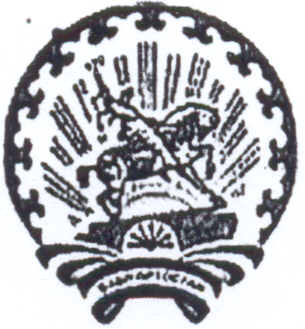   	  К А Р А Р                                                                 ПОСТАНОВЛЕНИЕ    10 сентябрь 2020 й.                            № 34                      10 сентября 2020 г.Об утверждении Перечня нормативно правовых актов и их отдельных частей (положений), содержащих обязательные требования, требования, установленные муниципальными правовыми актами, оценка соблюдения которых является предметом муниципального контроля за обеспечением сохранности автомобильных дорог местного значения в границах населённых пунктов сельского поселения Слакбашевский сельсовет муниципального района Белебеевский район Республики БашкортостанВ соответствии с частью 5 пункта 1 статьи 14 Федерального закона от 06.10.2003 г. № 131-ФЗ «Об общих принципах организации местного самоуправления в Российской Федерации», со статьей 8.2 Федерального закона от 26.12.2008 г. № 294-ФЗ «О защите прав юридических лиц и индивидуальных предпринимателей при осуществлении государственного контроля (надзора) и муниципального контроля», на основании Устава сельского поселения Слакбашевский сельсовет муниципального района Белебеевский район Республики Башкортостан п о с т а н о в л я ю:Утвердить Перечень нормативно правовых актов и их отдельных частей (положений), содержащих обязательные требования, требования, установленные муниципальными правовыми актами, оценка соблюдения которых является предметом муниципального контроля за обеспечением сохранности автомобильных дорог местного значения в границах населённых пунктов сельского поселения Слакбашевский сельсовет муниципального района Белебеевский район Республики Башкортостан (прилагается).Разместить настоящее постановление на официальном сайте сельского поселения Слакбашевский сельсовет муниципального района Белебеевский район Республики Башкортостан.Контроль за исполнением настоящего постановления оставляю за собой.Глава сельского поселения                                                                                        В.А. Петров                                                              	Приложение кпостановлению Администрациисельского поселения Слакбашевский сельсовет муниципального района Белебеевский районРеспублики Башкортостан от 10.09.2020 года № 34Перечень нормативно правовых актов и их отдельных частей (положений),содержащих обязательные требования, требования, установленные муниципальными правовыми актами,  оценка соблюдения которых является предметом муниципального контроля за обеспечением сохранности автомобильных дорог местного значения в границах населённых пунктов сельского поселения Слакбашевский сельсовет муниципального района Белебеевский район Республики БашкортостанРаздел I. Международные договоры Российской Федерациии акты органов Евразийского экономического союзаРаздел II. Федеральные конституционные законы и федеральные законыРаздел III. Указы и распоряжения Президента РоссийскойФедерации, постановления и распоряжения ПравительстваРоссийской ФедерацииРаздел IV. Нормативные правовые акты федеральных органовисполнительной власти и нормативные документы федеральныхорганов исполнительной властиРаздел V. Законы и иные нормативные правовые актысубъектов Российской ФедерацииРаздел VI. Муниципальные правовые актыРаздел VII. Иные нормативные документы,обязательность соблюдения которых установленазаконодательством Российской Федерации№Наименование и реквизиты актаКраткое описание круга лиц и (или) перечня объектов, в отношении которых устанавливаются обязательные требованияУказание на структурные единицы акта, соблюдение которых оценивается при проведении мероприятий по контролю Отсутствуют№Наименование и реквизиты актаКраткое описание круга лиц и (или) перечня объектов, в отношении которых устанавливаются обязательные требованияУказание на структурные единицы акта, соблюдение которых оценивается при проведении мероприятий по контролю 1«Земельный кодекс Российской Федерации» от 25.10.2001 № 136-ФЗВладельцы автомобильных дорог, организации осуществляющие ремонт и содержание автомобильных дорог, владельцы объектов придорожной инфраструктурыЧасть 3 статьи 902"Кодекс Российской Федерации об административных правонарушениях" от 30.12.2001 N 195-ФЗ Владельцы автомобильных дорог, организации осуществляющие ремонт и содержание автомобильных дорог, владельцы объектов придорожной инфраструктурыСтатья 11.21, часть 1 статьи 19.4, статья 19.4.1, часть 1 статьи 19.5, 3Градостроительный кодекс Российской Федерации от 29 декабря 2004г. №190-ФЗВладельцы автомобильных дорог, организации осуществляющие ремонт и содержание автомобильных дорог, владельцы объектов придорожной инфраструктурыСтатьи 19, 23, 494Федеральный закон от 06.10.2003 № 131-Ф3 «Об общих принципах организации местного самоуправления в Российской Федерации»Должностные лица органов местного самоуправления, юридические лица, индивидуальные предприниматели, физические лицаЧасть 5 пункта 1 статьи 14, статья  17.15Федеральный закон от 26.12.2008 №294-ФЗ «О защите прав юридических лиц и индивидуальных предпринимателей при осуществлении государственного контроля (надзора) и муниципального контроля»Должностные лица органов местного самоуправления , юридические лица, индивидуальные предприниматели, физические лицаДокумент в полном объёме6Федеральный закон от 10.12.1995 №196-ФЗ «О безопасности дорожного движения»Владельцы автомобильных дорог, организации осуществляющие ремонт и содержание автомобильных дорог, владельцы объектов придорожной инфраструктурыСтатьи 12,137Федеральный закон от 08.11.2007 №257-ФЗ «Об автомобильных дорогах и о дорожной деятельности в Российской Федерации и о внесении изменений в отдельные законодательные акты Российской Федерации»Владельцы автомобильных дорог, организации осуществляющие ремонт и содержание автомобильных дорог, владельцы объектов придорожной инфраструктурыСтатьи 13,13.1,19,20,22,25,26,29№Наименование документа (обозначение)Сведения об утвержденииКраткое описание круга лиц и (или) перечня объектов, в отношении которых устанавливаются обязательные требованияУказание на структурные единицы акта, соблюдение которых оценивается при проведении мероприятий по контролю1«О системе и структуре федеральных органов исполнительной власти"Указ Президента РФ от 09.03.2004 N 314Должностные лица органов местного самоуправленияп.2 «б»2"Об утверждении Правил подготовки органами государственного контроля (надзора) и органами муниципального контроля ежегодных планов проведения плановых проверок юридических лиц и индивидуальных предпринимателей"Постановление Правительства РФ от 30.06.2010 N 489Должностные лица органов местного самоуправленияДокумент в полном объёме3"О Правилах формирования и ведения единого реестра проверок"Постановление Правительства РФ от 28.04.2015 N 415Должностные лица органов местного самоуправленияДокумент в полном объёме4"Об утверждении Правил составления и направления предостережения о недопустимости нарушения обязательных требований и требований, установленных муниципальными правовыми актами, подачи юридическим лицом, индивидуальным предпринимателем возражений на такое предостережение и их рассмотрения, уведомления об исполнении такого предостережения"Постановление Правительства РФ от 10.02.2017 N 166Должностные лица органов местного самоуправления, индивидуальные предприниматели, юридические лицаДокумент в полном объёме5"Об утверждении общих требований к организации и осуществлению органами государственного контроля (надзора), органами муниципального контроля мероприятий по профилактике нарушений обязательных требований, требований, установленных муниципальными правовыми актами"Постановление Правительства РФ от 26.12.2018 N 1680Должностные лица органов местного самоуправленияДокумент в полном объёме6 «О требованиях к обеспеченности автомобильных дорог общего пользования объектами дорожного сервиса, размещаемыми в границах полос отвода» Постановление Правительства РФ от 29 октября 2009г. №860Владельцы автомобильных дорог, владельцы объектов придорожной инфраструктурыДокумент в  полном объёме№Наименование документа (обозначение)Сведения об утвержденииКраткое описание круга лиц и (или) перечня объектов, в отношении которых устанавливаются обязательные требованияУказание на структурные единицы акта, соблюдение которых оценивается при проведении мероприятий по контролю 1Порядок проведения оценки технического состояния автомобильных дорогПриказ Минтранса России от 27.08.2009г. №150Владельцы автомобильных дорогДокумент в  полном объёме2"О реализации Федерального закона от 26.12.2008 № 294-ФЗ "О защите прав юридических лиц и индивидуальных предпринимателей при осуществлении государственного контроля (надзора) и муниципального контроля" (вместе с "Порядком согласования в органах прокуратуры проведения внеплановых выездных проверок юридических лиц и индивидуальных предпринимателей")Приказ Генпрокуратуры России от 27.03.2009 № 93 Должностные лица органов местного самоуправленияДокумент в  полном объёме№Наименование документа (обозначение) и его реквизитыКраткое описание круга лиц и (или) перечня объектов, в отношении которых устанавливаются обязательные требованияУказание на структурные единицы акта, соблюдение которых оценивается при проведении мероприятий по контролю 1"Кодекс Республики Башкортостан об административных правонарушениях" от 23.06.2011 № 413-з Должностные лица органов местного самоуправления, юридические лица, индивидуальные предприниматели, физические лицаСтатьи 6.26, 8.2, 8.3, части 1, 2, 6, 7 статьи 13.11 2Закон Республики Башкортостан от 18.03.2005 N 162-з "О местном самоуправлении в Республике Башкортостан" Должностные лица органов местного самоуправления, юридические лица, индивидуальные предпринимателиСтатья 7, статья 7.1, статья 31.1№Наименование документа (обозначение)Сведения об утвержденииКраткое описание круга лиц и (или) перечня объектов, в отношении которых устанавливаются обязательные требованияУказание на структурные единицы акта, соблюдение которых оценивается при проведении мероприятий по контролю 1Административный регламент осуществления муниципального контроля за обеспечением сохранности автомобильных дорог местного значения в границах населённых пунктов сельского поселения Слакбашевский сельсовет муниципального района Белебеевский район Республики Башкортостан муниципального района Белебеевскиий район Республики БашкортостанПостановление Администрации сельского поселения Слакбашевский сельсовет муниципального района Белебеевский район Республики Башкортостан от 30.08.2013 г. № 53 Должностные лица органов местного самоуправления, юридические лица, индивидуальные предприниматели, физические лицаДокумент в  полном объёме2Порядок проведения экспертизы проектов административных регламентов осуществления муниципального контроля  сельского поселения Слакбашевский сельсовет муниципального района Белебеевский район Республики БашкортостанПостановление Администрации сельского поселения Слакбашевский сельсовет муниципального района Белебеевский район Республики Башкортостан от 09.09.2020 г. № 33Должностные лица органов местного самоуправленияДокумент в  полном объёме3Порядок оформления и содержание заданий на проведение мероприятий по контролю без взаимодействия с юридическими лицами, индивидуальными предпринимателями при осуществлении муниципального контроля и порядка оформления результатов таких мероприятийПостановление Администрации сельского поселения Слакбашевский сельсовет муниципального района Белебеевский район Республики Башкортостан от 19.11.2019 г. № 56Должностные лица органов местного самоуправления, юридические лица, индивидуальные предприниматели, физические лицаДокумент в  полном объёме4Перечень видов муниципального контроля сельского поселения Слакбашевский сельсовет муниципального района Белебеевский район Республики Башкортостан и органов, уполномоченных на их осуществлениеПостановление Администрации сельского поселения Слакбашевский сельсовет муниципального района Белебеевский район Республики Башкортостан  от 15.08.2019 г. № 38Должностные лица органов местного самоуправления, юридические лица, индивидуальные предприниматели, физические лицаДокумент в  полном объёме5Программа профилактики нарушений обязательных требований законодательства в сфере муниципального контроляПостановление Администрации сельского поселения Слакбашевский сельсовет муниципального района Белебеевский район Республики Башкортостан  от 11.12.2019 г. № 57Должностные лица органов местного самоуправленияДокумент в  полном объёме№Наименование документа (обозначение)Сведения об утвержденииКраткое описание круга лиц и (или) перечня объектов, в отношении которых устанавливаются обязательные требованияУказание на структурные единицы акта, соблюдение которых оценивается при проведении мероприятий по контролю Отсутствуют